学校感染症の取り扱いについて富山県立南砺平高等学校 保健厚生部　下記の学校感染症は、学校保健安全法第１９条により「出席停止にさせることができる」ことになっています。出席停止は、下記の期間が基準ですが、主治医の判断に委ねることになっています。　保護者から学校感染症（インフルエンザを除く）に罹患したという連絡があった場合は、登校許可証明書に医師の証明を受けて学校に提出していただきます。指定の証明書を使えば、書類作成費用はかかりません。（病院によっては費用がかかるところもあります）インフルエンザにおいては、治癒報告書を保護者の責任の下、学校に提出をお願いいたします。　<連絡経路>　　　　　　　　　　　　　　　　登校許可　　　　　　　　　　　　　　　　　　　　　　　　　　　　　　　　　　⇒県へ報告証明書 　　　　　　　　　 　　　　　　　　　　　　　　　　　　　　　　　 　　 　　　　　　　　　　　　　　　　 　　治癒報告書　　　　　　　　　　　　 　　　　　　　　　　　　　　　　　 　　　　　　⇒学年へ報告分類感染症の種類出席停止期間の基準第一種エボラ出血熱　　クリミア・コンゴ出血熱重症急性呼吸器症候群（病原体がSARSコロナウイルスであるもの）　　 中東呼吸器症候群痘そう　　　　　南米出血熱ペスト　　　　　マールブルグ病ラッサ熱　　　　急性灰白髄炎ジフテリア　　　鳥インフルエンザ（H5N1型）治癒するまで第二種インフルエンザ（鳥インフルエンザH5N1型を除く）　　　　　　発症した後５日を経過し、かつ解熱後２日を経過するまで第二種百日咳　　　　　　　　　　特有の咳が消える、または５日間の抗菌性物質製剤による治療終了まで第二種麻疹（はしか）　　　　　　解熱した後３日を経過するまで第二種流行性耳下腺炎（おたふくかぜ）　耳下腺、顎下線又は舌下線の腫脹が出た後５日を経過し、かつ全身状態が良好になるまで第二種風疹（３日ばしか）発疹が消失するまで第二種水痘（水ぼうそう）すべての発疹が痂皮化するまで第二種咽頭結膜熱（プール熱）主要症状消退後２日を経過するまで第二種結核、髄膜炎菌性髄膜炎医師が感染のおそれがないと認めるまで第三種　コレラ　　　　　　　細菌性赤痢腸管出血性大腸菌感染症腸チフス　　　　　　パラチフス　流行性角結膜炎　　　急性出血性結膜炎その他の感染症(医師の判断により出席停止になることも)病状により学校医その他の医師が感染のおそれがないと認めるまで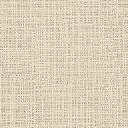 